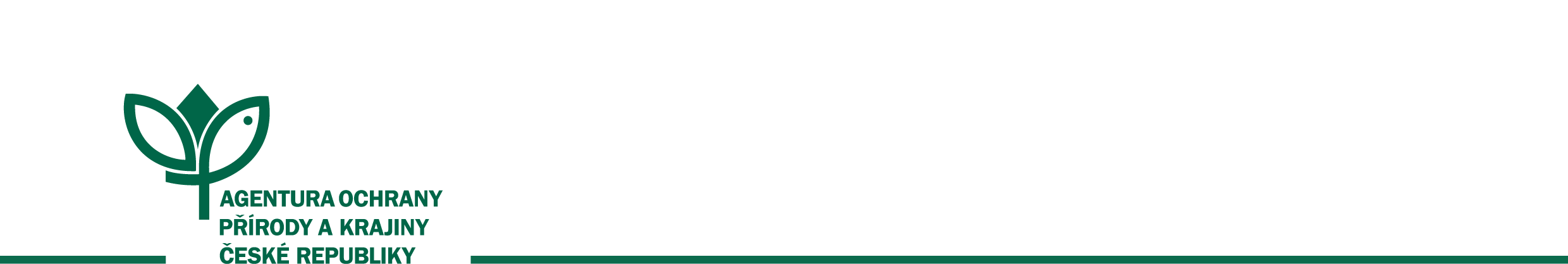 	Číslo smlouvy objednatele: 08826/SVSL/2016	Číslo smlouvy dodavatele:  Dodatek č. 5 ke SMLOUVĚ NA REALIZACI VEŘEJNÉ ZAKÁZKY MALÉHO ROZSAHUS NÁZVEMDODÁVKA LICENCÍ A IMPLEMENTACE EKONOMICKÉHO INFORMAČNÍHO SYSTÉMU NA aopk čr, VČETNĚ PODPORY SYSTÉMUuzavřený dle ustanovení § 2586 a násl. zák. č. 89/2012 Sb., občanského zákoníku Smluvní strany 1.1. ObjednatelČeská republika - 	Agentura ochrany přírody a krajiny České republikySídlo: 			Kaplanova 1931/1, 148 00 Praha 11 - Chodov  Jednající: 		RNDr. František PelcIČ: 			629 335 91 	Bankovní spojení: 	ČNB Praha, Číslo účtu:	18228011/0710(dále jen ”AOPK”)1.2. DodavatelMÚZO Praha, s.r.oSídlo:			Politických vězňů 15, 110 00 Praha 1Jednající:		Ing. Petr Zaoral a Jan Maršík, jednatelé společnostiIČ:			49622897DIČ:			CZ49622897, dodavatel je plátce DPH			zapsaná v obchodním rejstříku vedeném Městským soudem v Praze, C, 			vložka 24646Bankovní spojení:	ČSOB PrahaČíslo účtu: 		482804123/0300	  (dále jen ”Dodavatel”) Smluvní strany se dohodly na uzavření dodatku č. 5 ke smlouvě na realizaci veřejné zakázky malého rozsahu s názvem dodávka licencí a implementace ekonomického informačního systému na AOPK ČR, včetně podpory systému ze dne 29. 10. 2015 ve znění pozdějších dodatků (dále jen „Smlouva“).Předmět a účel dodatkuRozšíření dodávky o modul Komunikace s informačním systémem registru smluv (dále jen „ISRS“)Vzhledem k tomu, že: Nutnost rozšíření o modul Komunikace s ISRS vyplynulo až po změně legislativy, tato skutečnost tak nemohla být známa v době přípravy původní veřejné zakázky na tento systém;Rozšíření modul Komunikace s ISRS přinese zefektivnění práce se systémem – do registru smluv bude možné smlouvy a objednávky zveřejňovat přímo z ekonomického informačního systému;Dodavatel je výlučným dodavatelem modulu Komunikace s ISRS, neboť tento modul je navázán na kompletní řešení ekonomického informačního systému nasazeného u AOPK, a Dodavatel má ke všem součástem ekonomického informačního systému, včetně modulu Komunikace s ISRS, výhradní licenční práva;se obě strany dohodly na rozšíření dodávky ekonomického informačního systému o modul Komunikace s ISRS.Dodávka licence modulu Komunikace s ISRS bude realizována do 5 pracovních dnů od nabytí účinnosti tohoto dodatku.Realizace programových úprav.Vzhledem k tomu, že: a) 	Nutnost realizace programových úprav vyplynula až po praktickém nasazení systému, tato skutečnost tak nemohla být známa v době přípravy původní veřejné zakázky na tento systém;b)	Realizace programových úprav přinese zefektivnění práce se systémem – automatické scanování, automatické načítání informací z Intranetu, tvorba požadovaných sestav;Dodavatel má ke všem součástem ekonomického informačního systému výhradní licenční práva a je jediným vlastníkem zdrojových kódů, je proto jediným, kdo může programové úpravy realizovat;se obě strany dohodly na realizaci programových úprav dle nabídky v příloze č. 1 tohoto dodatku.Realizace programových úprav bude provedena do 40 pracovních dnů od nabytí účinnosti tohoto dodatku.Cena za realizaci podle tohoto dodatku je složena z následujících částí:Platba za dodávku modulu Komunikace s ISRS a realizaci programových úprav bude uhrazena na základě faktur – daňových dokladů zaslaných dodavatelem po předání Objednateli dle cen uvedených v bodu 2.7 tohoto dodatku. Platební podmínky se řídí Smlouvou.Platba za Roční podporu modulu Komunikace s ISRS bude součástí faktury na podporu systému dle Smlouvy, kdy faktura bude rozšířena o položku Roční podpora modulu Komunikace s ISRS a celková cena faktury bude navýšena o cenu uvedenou v bodu 2.7 tohoto dodatku.Tento dodatek je vyhotoven ve 3 stejnopisech, z nichž 2 stejnopisy obdrží AOPK a 1 stejnopis obdrží dodavatel.Tento dodatek nabývá platnosti a účinnosti dnem podpisu obou Smluvních stran.V Praze dne ……………..                                                                       V Praze dne …………..Za AOPK:	Za dodavatele:_______________________	________________________	RNDr. František Pelc	Ing. Petr ZaoralŘeditel	Jednatel a ředitel společnosti	MUZO Praha, s.r.o.	________________________	Jan Maršík	Jednatel společnosti	MUZO Praha, s.r.o.AktivitaCena bez DPHDPHCena včetně DPHModul komunikace s ISRS24 490,-5 142,90,-29 632,90,-Roční podpora modulu komunikace s ISRS4 408,-925,68,-5 333,68,-Realizace programových úprav123 600,-25 956,-149 556,-